Felicilda, Carmina De LeonDegree in Bachelor of Science in Architecture                                                  Phone # +971523967309Email : felicilda.carmina@yahoo.comPERSONAL SUMMARYA highly competent, motivated and enthusiastic junior architect  with  experience of working as part of a team in a busy office environment. Well organized and proactive in providing timely, efficient and accurate  support to office managers and work colleagues. Approachable, well presented and able to establish good working relationships with a range of different people. Possessing a proven ability to generate innovative ideas and solutions to problems. Currently looking for a suitable position with a reputable and ambitious company.ACADEMIC QUALIFICATIONSDegree in Bachelor of Science in Architecture                                                  Bataan Peninsula State University PhilippinesEMPLOYMENT HISTORYJunior Architect at  ROA Design and Engineering  (2016-2018)Preparing revit drawings for BIM submission as well as creating revit files for typical use.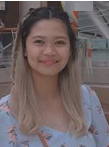 Preparing and presenting boards to liaise with contractors and clients.Technical officer involve in the draftingCoordinates activities with other colleagues to ensure timely completion.Review and coordinate documents with any consultants.Making drawings of duct layout, ventilation system and exhaust system.Making co-ordination drawings with other services.Review the architectural drawings and single layout drawings provided by Design and Works Coordinator.Assisting in the management of the sub contractors.Working closely with the other project teams/ Engineering group department .Maintain and update drawing register AutoCad experiencePhilippine Health Centre Philippines 		        (2014-2016)Organize and accurately maintains filing system of confidential information.Coordinates activities with other colleagues to ensure timely completionProvides document management support in corporate presentations, organizational charts, quarterly goal charts and correspondence.Handling incoming / outgoing calls, correspondence and filing.Faxing, printing, photocopying, filing and scanning.    PERSONAL SKILLS &COMPETENCIES
Depth knowledge of revit details and features.Familiar with with all revit / 3D software shortcuts.Expert in modelling and Drafting.Expert in AutocadKnowleage in sketch uoKnowledge of adobe Photoshop Ability to prioritize and plan   	effectively.Strong organizational, administrative and analytical skills.Ability to maintain confidentiality.Ability to produce consistently accurate work even whilst under pressure.Ability to multi task and manage conflicting demandsACHIEVEMENTSTOP 6 overall in Architectural ThesisBataan Peninsula State University PhilippinesTop 10 (Thesis Research Writing)Bataan Peninsula State University PhilippinesUniversity Dean’s Lister Bataan Peninsula State University PhilippinesPERSONAL INFORMATIONAddress:        The Gardens, Jebel Ali Age:                  22Date of Birth:   June 15, 1996Gender:           FemaleCivil Status:    SingleHeight:             5’5REFERENCES – Available on request.